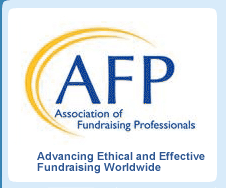 Date ______________________________This application must be verified by the applicant’s supervisor or organizational representative.I verify that this information is accurate and that the above named organization approves of this application.  If selected as a recipient, this applicant has permission to participate in the activities for which funding is requested (International Fundraising Conference, National Philanthropy Day, Chapter and Committee Meetings) and other duties that active members may be requested to perform.  ___________________________________________ 	_______________________________________Supervisor’s name					Title___________________________________________    	_______________________________________  Supervisor’s (or other eligible) Signature 		    	DateBACKGROUND INFORMATION    FOR ALL SCHOLARSHIPS  Please respond to the following (two pages or less):Training - List previous events and dates of relevant training (Please specify courses, seminars, conferences attended)Scholarship - List any prior AFP scholarships, events and datesHow will you and your organization benefit from this scholarship, and why is it important to you?How do you plan to be an active AFP Chapter Member?Please share examples of your volunteer involvement within the community.Share any other information that you feel would be helpful for the Scholarship Committee and Board to know in selecting you as a Scholarship recipient.FOR NEW MEMBER SCHOLARSHIPS   Please also respond to the following:What portion of your new member dues are you or your organization willing/able to fund?How do you plan to continue to fund your membership in AFP after the scholarship year is complete?COMMITTEE INTERESTS   Please indicate on which committee(s) you would like to serve: 	__ Scholarship				          __ BE THE CAUSE Campaign		__ Communications			          __ National Philanthropy Day 			__ Diversity 				          __ Professional Development / Education	__ Membership 			                        __ Other ____________________________	__ NominationsI am employed as a full-time fundraising professional or spend at least 50% of my time fundraising for my employer. __________________________________________________		___________________________(Applicant’s Signature)						(Date)Send Application to: Mark Neville, Rochester Symphony, 1530 Greenview Dr. SW, Ste. 120, Rochester, MN  55902 or markn@rochestersymphony.org.  Questions?  Please call 507.286.8742 or 507.993.9876Applicant’s NameApplicant’s NameApplicant’s NameApplicant’s NameApplicant’s NameJob TitleJob TitleJob TitleJob TitleJob TitleEmployer Employer Employer Employer Employer Business AddressBusiness AddressBusiness AddressBusiness AddressBusiness AddressCityCityStateStateZip Business Phone Number:Business Phone Number:Primary Phone Number:Primary Phone Number:Primary Phone Number:Email AddressEmail AddressWebsiteWebsiteWebsiteHow long have you been responsible for fundraising within your present organization?How long have you been responsible for fundraising within your present organization?How long have you been responsible for fundraising within your present organization?How long have you been responsible for fundraising within your present organization?How long have you been responsible for fundraising within your present organization?Are you a member of AFP?For how many years?For how many years?Name of Chapter?Name of Chapter?My organization’s annual budget is $Number of development staff FTE’s currently working with you?Percent of time spent fundraising in current position?Total years in fundraising?